『Lecture.3　社会問題への関心はキミの未来への第一歩』ワークシート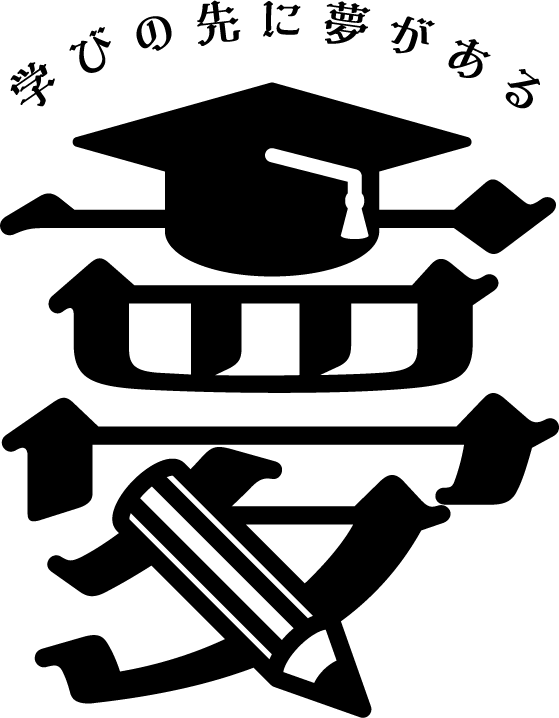 ○自分の希望する大学・業界・企業はどこですか？○どんな学生や人材を求めていると思いますか？○求められている人物像に対して、今の自分ができていること・できていないことを
書き出してみよう。★インターネットで希望大学のアドミッション・ポリシーや希望する業界・企業の問題について調べてみましょう。高校名クラス出席番号名前